    桃園市進出口商業同業公會 函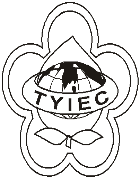          Taoyuan Importers & Exporters Chamber of Commerce桃園市桃園區春日路1235之2號3F           TEL:886-3-316-4346   886-3-325-3781   FAX:886-3-355-9651ie325@ms19.hinet.net     www.taoyuanproduct.org受 文 者：葡萄王生技股份有限公司發文日期：中華民國109年2月21日發文字號：桃貿豐字第20053號附    件：主   旨：有關109年度食品非預期反應評估研析及衛教業務委託        「財團法人藥害救濟基金會」辦理， 敬請查照。說   明：     ㄧ、依據桃園市政府衛生局桃衛食管字第1090016658號函辦理。     二、旨揭公告請至衛生福利部食品藥物管理署網站(網址:       http://www.fda.gov.tw)之「本署公告」自行下載。          理事長  簡 文 豐